                   									Annexure -IX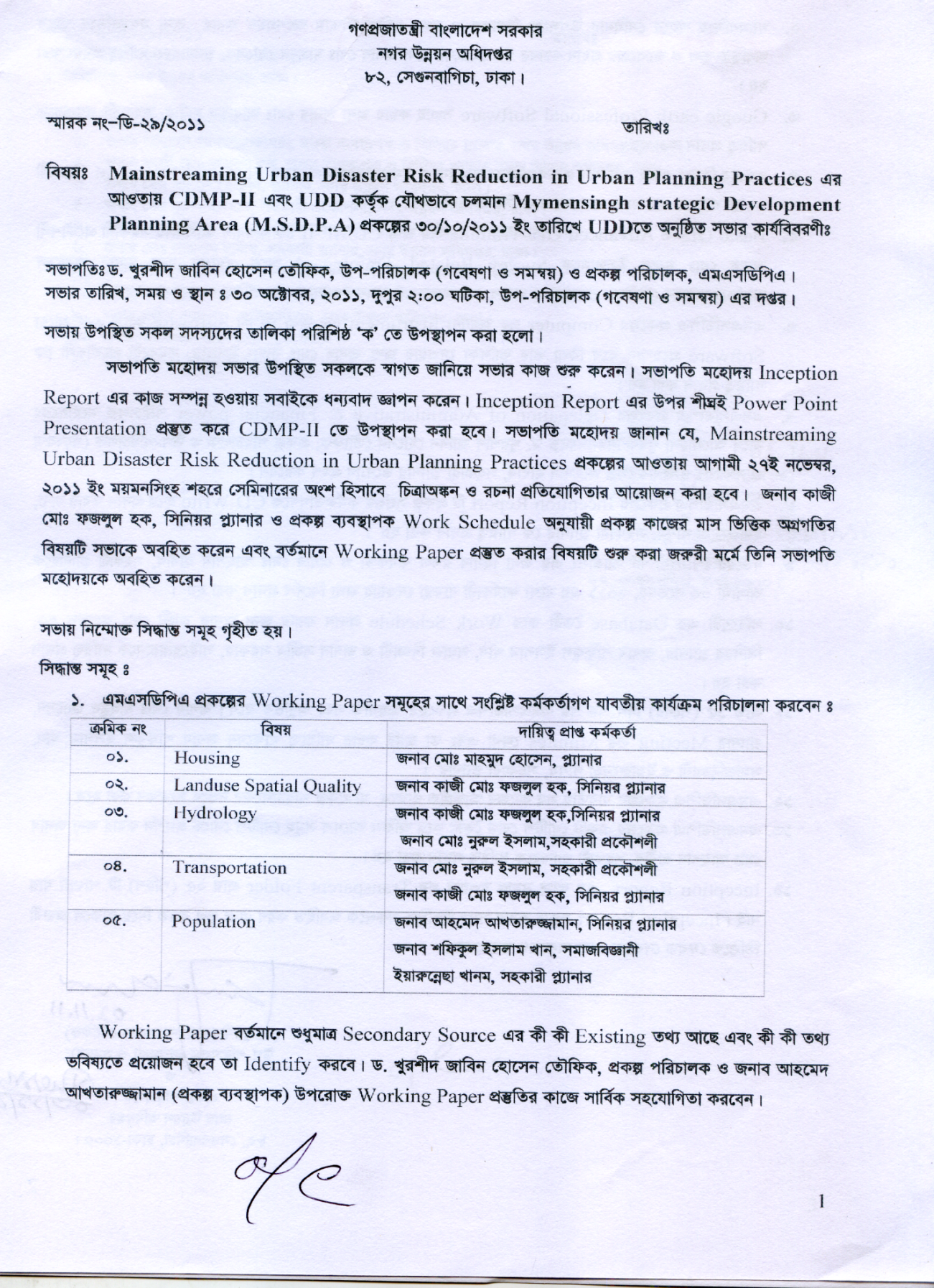 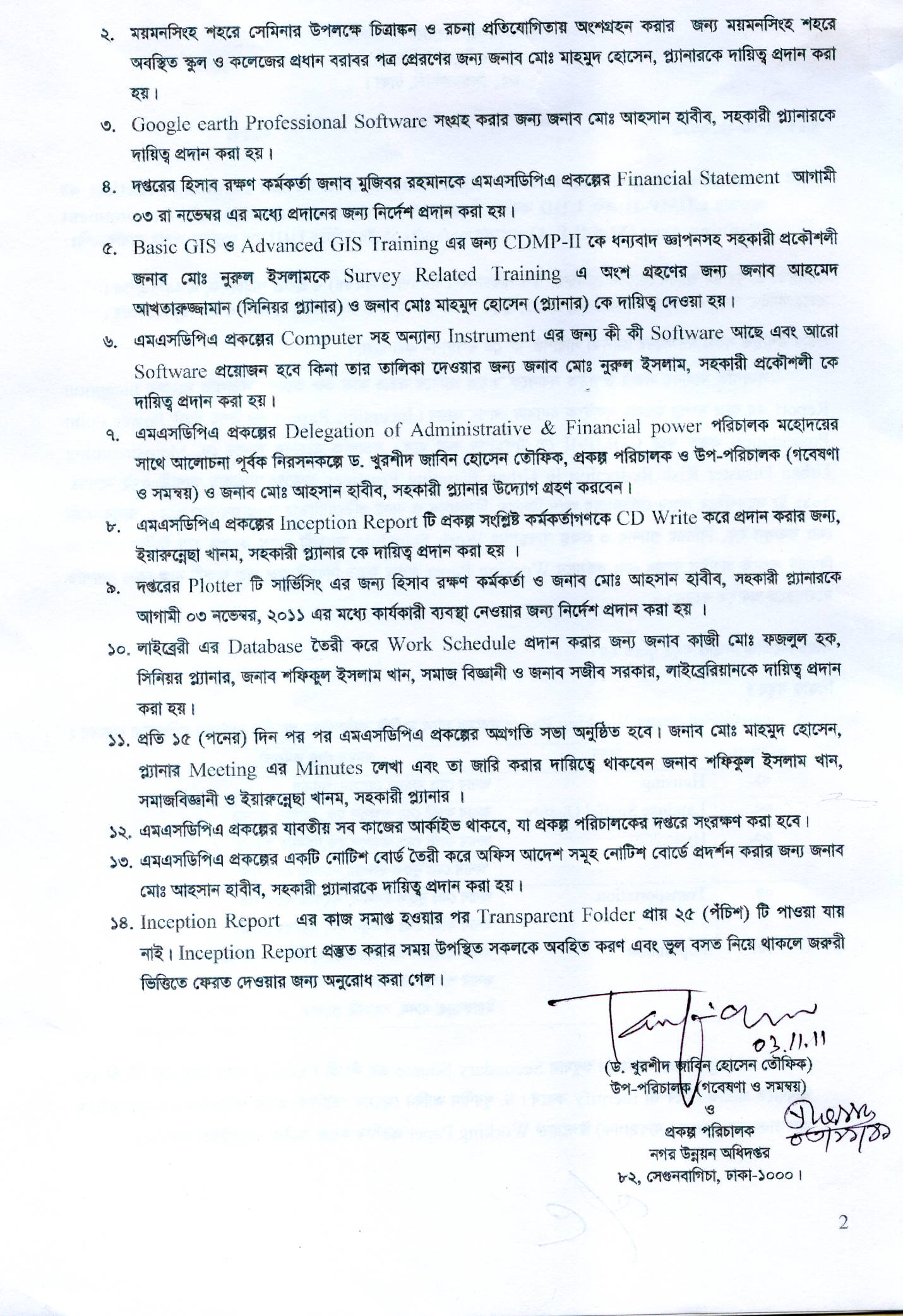 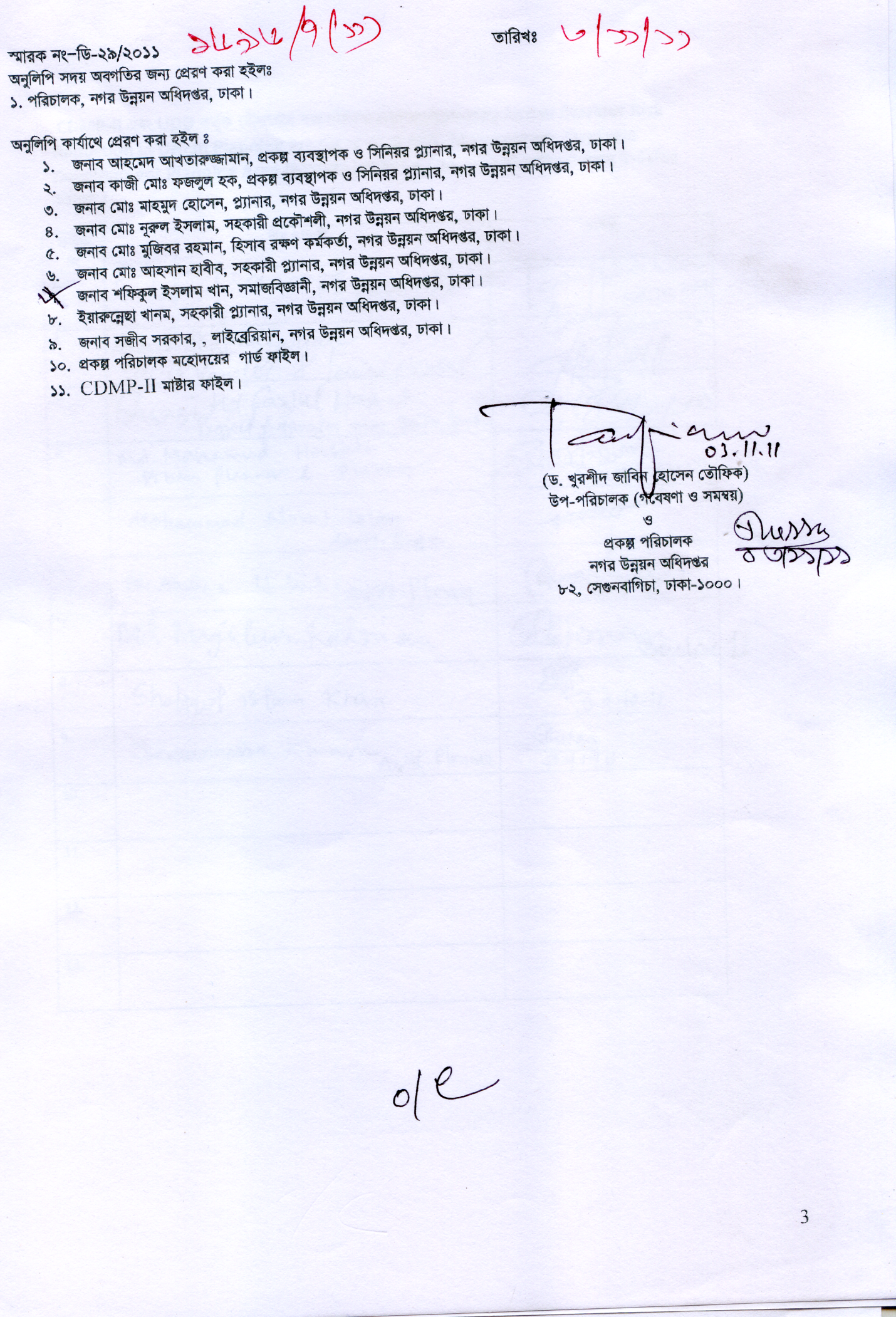 MYcÖRvZš¿x evsjv‡`k miKvibMi Dbœqb Awa`ßi82, †m¸bevwMPv, XvKv|¯§viK bsÑwW-29/2011						            ZvwiLtwelqt	Mainstreaming Urban Disaster Risk Reduction in Urban Planning Practices Gi AvIZvq CDMP-II Ges UDD KZ©„K †hŠ_fv‡e Pjgvb Mymensingh strategic Development Plan (M.S.D.P) cÖK‡íi 15/11/2011 Bs Zvwi‡L AMÖMwZ wel‡q AbywôZ mfvi Kvh©weeiYxtmfvcwZt	W. Lyikx` Rvexb †nv‡mb †ZŠwdK, Dc-cwiPvjK (M‡elYv I mgš^q) I cÖKí cwiPvjK, GgGmwWwc|mfvi ZvwiL, mgq I ¯’vb t 15 b‡f¤¢i, 2011, `ycyi 2:30 NwUKv, Dc-cwiPvjK (M‡elYv I mgš^q) Gi `ßi| mfvq Dcw¯’Z mKj m`m¨‡`i ZvwjKv cwiwkô ÔKÕ †Z Dc¯’vcb Kiv n‡jv|mfvcwZ g‡nv`q mfvi Dcw¯’Z mKj‡K ¯^vMZ Rvwb‡q mfvi KvR ïiæ K‡ib| MSDP cÖK‡íi cÖKí e¨e¯’vcK I wmwbqi cø¨vbvi Rbve Avn‡g` AvLZviæ¾vgvb‡K MZ 30 †k A‡±vei AbywôZ wgwUs Gi wm×všÍmg~n Dc¯’vcb Kivi Rb¨ e‡jb| ‡m †gvZv‡eK cÖKí e¨e¯’vcK I wmwbqi cø¨vbvi Rbve Avn‡g` AvLZviæ¾vgvb‡K MZ 30 †k A‡±vei AbywôZ wgwUs Gi wm×všÍmg~n Dc¯’vcb K‡ib| wm×všÍmg~n : GgGmwWwc cÖK‡íi Working Paper mg~‡ni mv‡_ mswkøó Kg©KZ©vMY hveZxq Kvh©µg cwiPvjbv Ki‡eb t1|Working Paper eZ©gv‡b ïaygvÎ Secondary Source Gi Kx Kx Existing Z_¨ Av‡Q Ges Kx Kx Z_¨ fwel¨‡Z cÖ‡qvRb n‡e Zv Identify Ki‡e| W. Lyikx` Rvexb †nv‡mb †ZŠwdK, cÖKí cwiPvjK I Rbve Avn‡g` AvLZviæ¾vgvb (cÖKí e¨e¯’vcK) Dc‡iv³ Working Paper cÖ¯‘wZi Kv‡R mvwe©K mn‡hvwMZv Ki‡eb|(W. Lyikx` Rvexb †nv‡mb †ZŠwdK)Dc-cwiPvjK (M‡elYv I mg¤^q)IcÖKí cwiPvjKbMi Dbœqb Awa`ßi82, †m¸bevwMPv, XvKv-1000|¯§viK bsÑwW-29/2011						ZvwiLtAbywjwc m`q AeMwZi Rb¨ †cÖiY Kiv nBjt1. cwiPvjK, bMi Dbœqb Awa`ßi, XvKv|Abyywjwc Kvh©v‡_ †cÖiY Kiv nBj tRbve Avn‡g` AvLZviæ¾vgvb, cÖKí e¨e¯’vcK I wmwbqi cø¨vbvi, bMi Dbœqb Awa`ßi, XvKv|Rbve KvRx †gvt dRjyj nK, cÖKí e¨e¯’vcK I wmwbqi c­¨vbvi, bMi Dbœqb Awa`ßi, XvKv|Rbve †gvt gvngy` †nv‡mb, c­¨vbvi, bMi Dbœqb Awa`ßi, XvKv|Rbve †gvt b~i“j Bmjvg, mnKvix cÖ‡KŠkjx, bMi Dbœqb Awa`ßi, XvKv|Rbve †gvt gywRei ingvb, wnmve i¶Y Kg©KZ©v, bMi Dbœqb Awa`ßi, XvKv|Rbve †gvt Avnmvb nvexe, mnKvix c­¨vbvi, bMi Dbœqb Awa`ßi, XvKv|Rbve kwdKzj Bmjvg Lvb, mgvRweÁvbx, bMi Dbœqb Awa`ßi, XvKv|Bqvi“‡bœQv Lvbg, mnKvix c­¨vbvi, bMi Dbœqb Awa`ßi, XvKv|Rbve mRxe miKvi, , jvB‡eªwiqvb, bMi Dbœqb Awa`ßi, XvKv|cÖKí cwiPvjK g‡nv`‡qi  MvW© dvBj|CDMP-II gvóvi dvBj|(W. Lyikx` Rvexb †nv‡mb †ZŠwdK)Dc-cwiPvjK (M‡elYv I mg¤^q)IcÖKí cwiPvjKbMi Dbœqb Awa`ßi82, †m¸bevwMPv, XvKv-1000|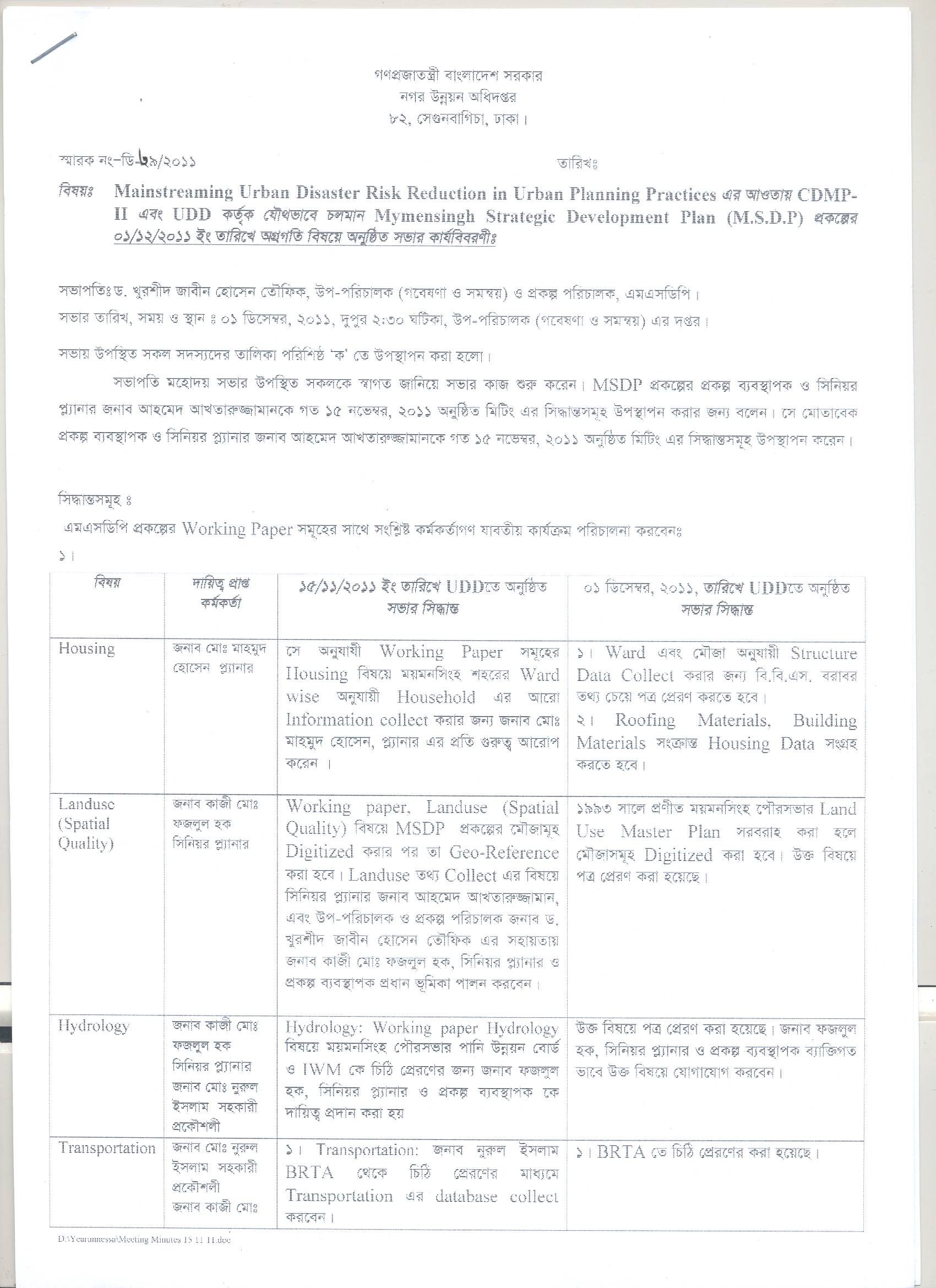 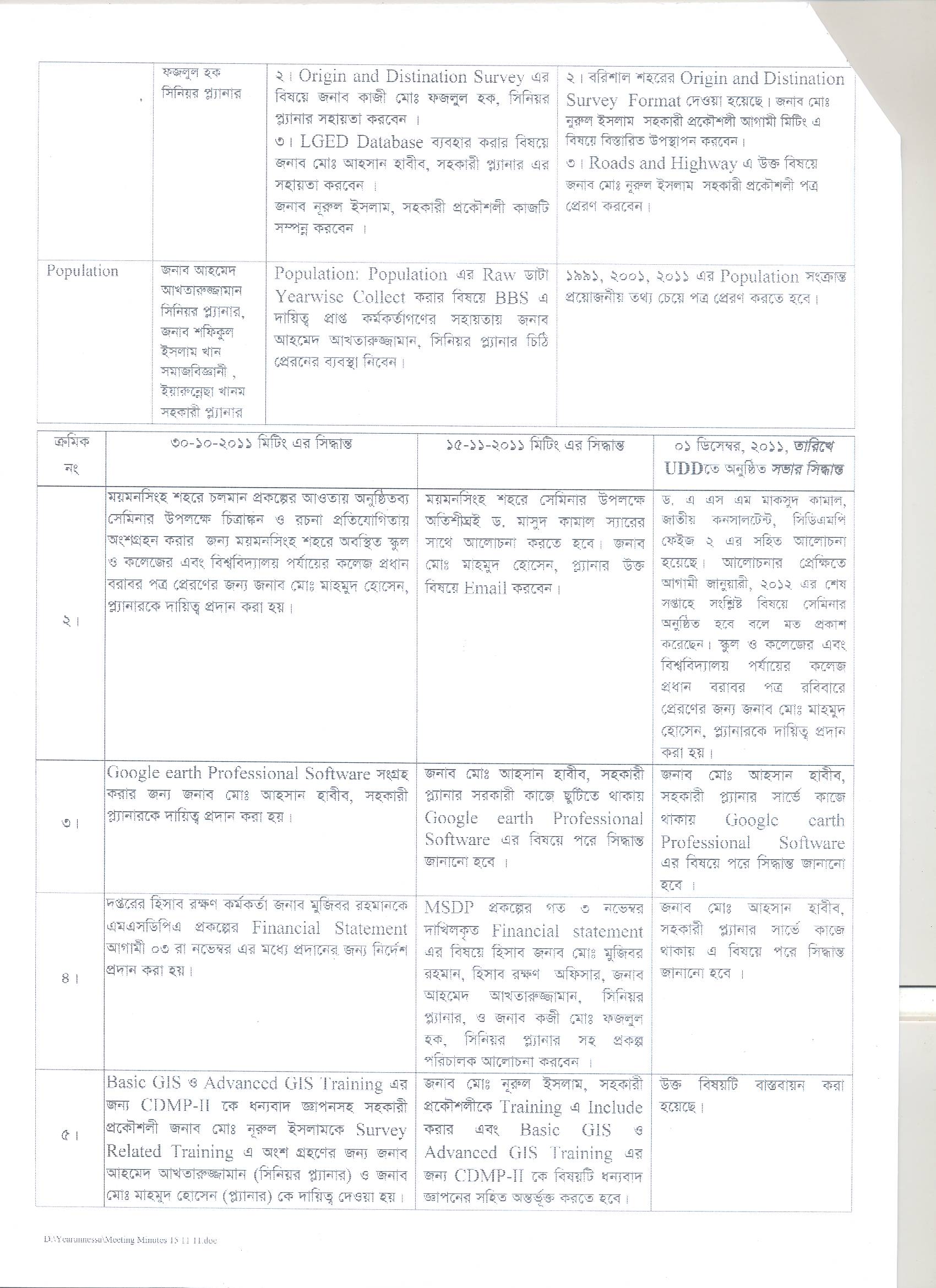 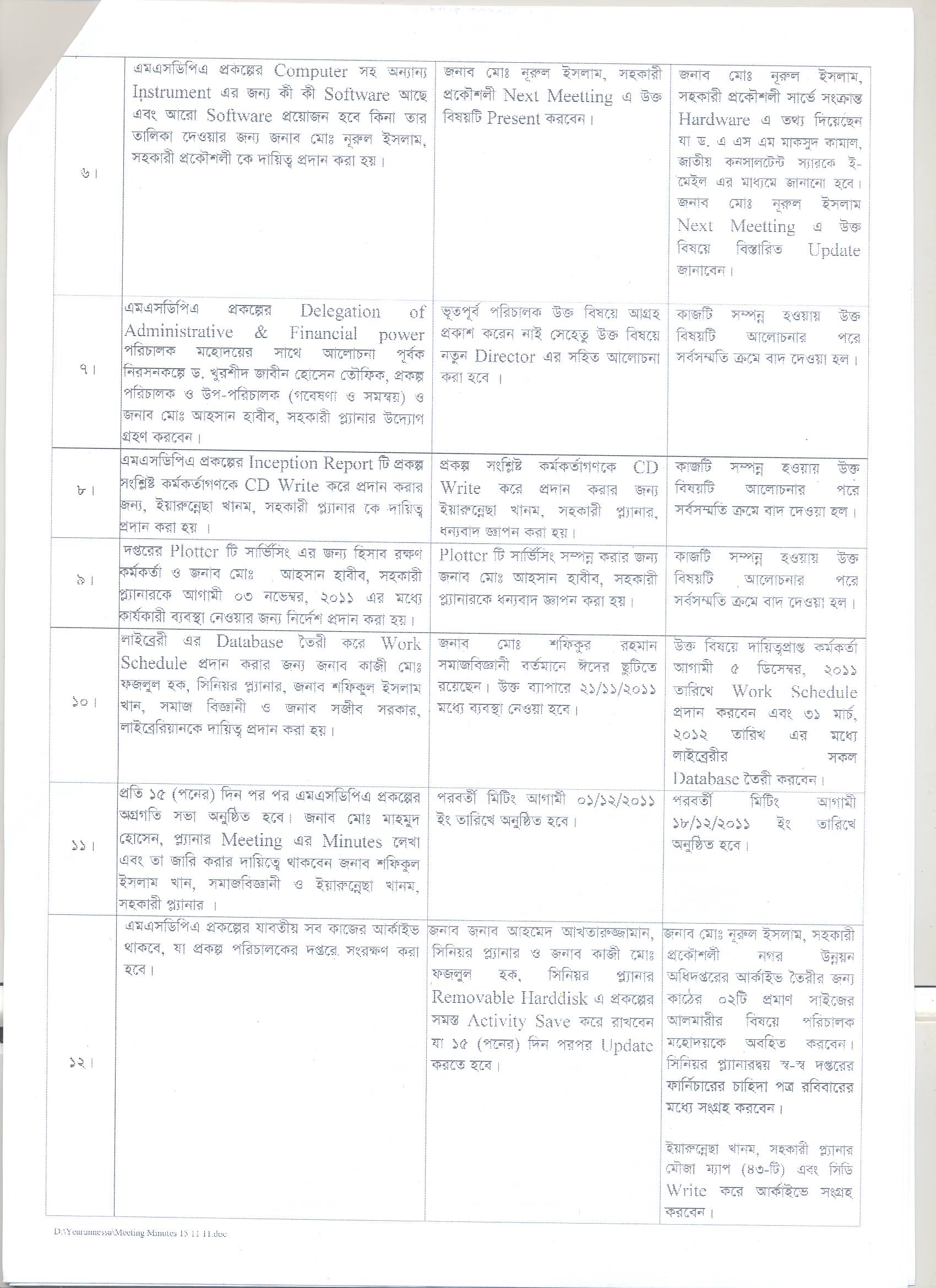 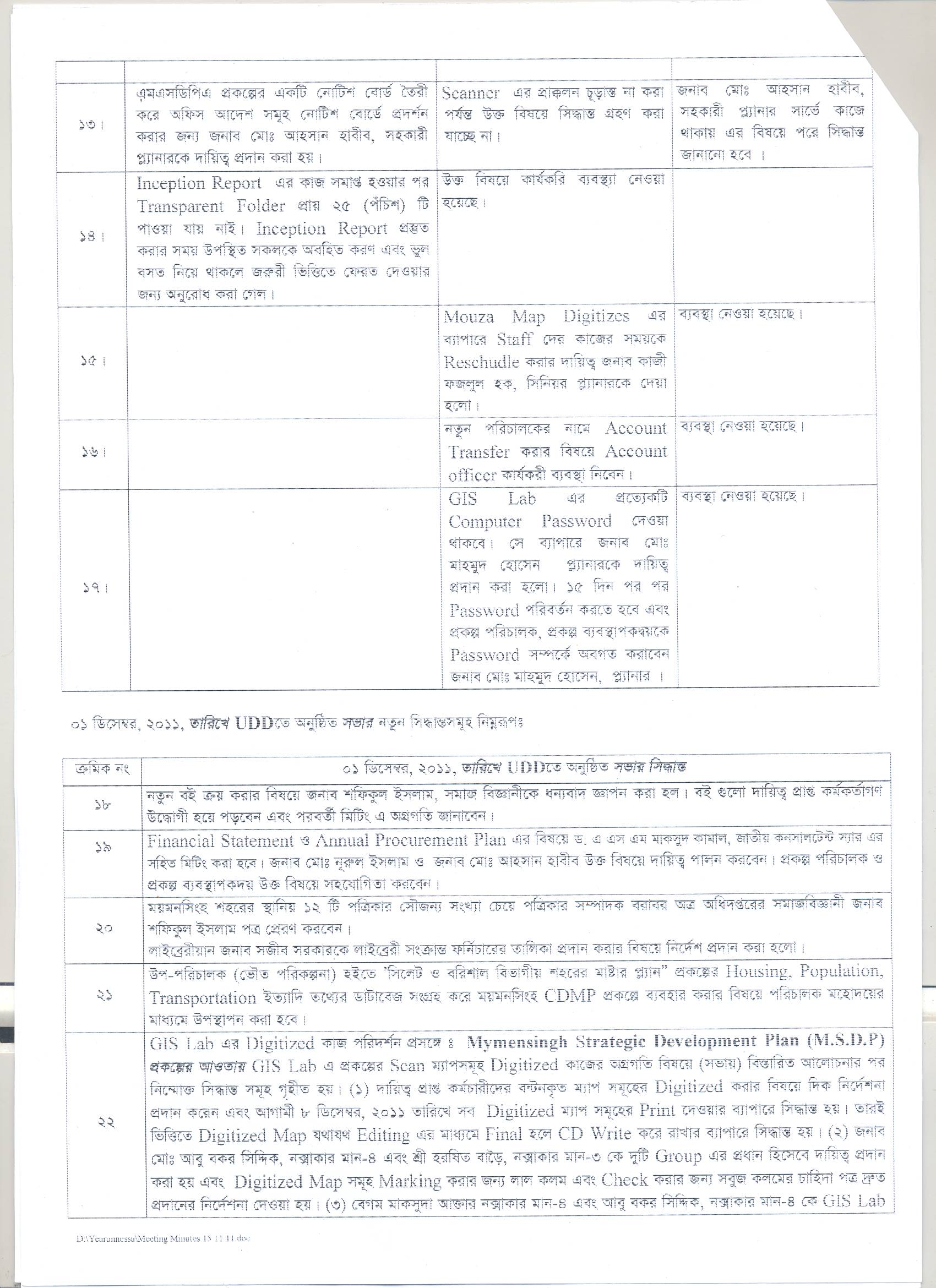 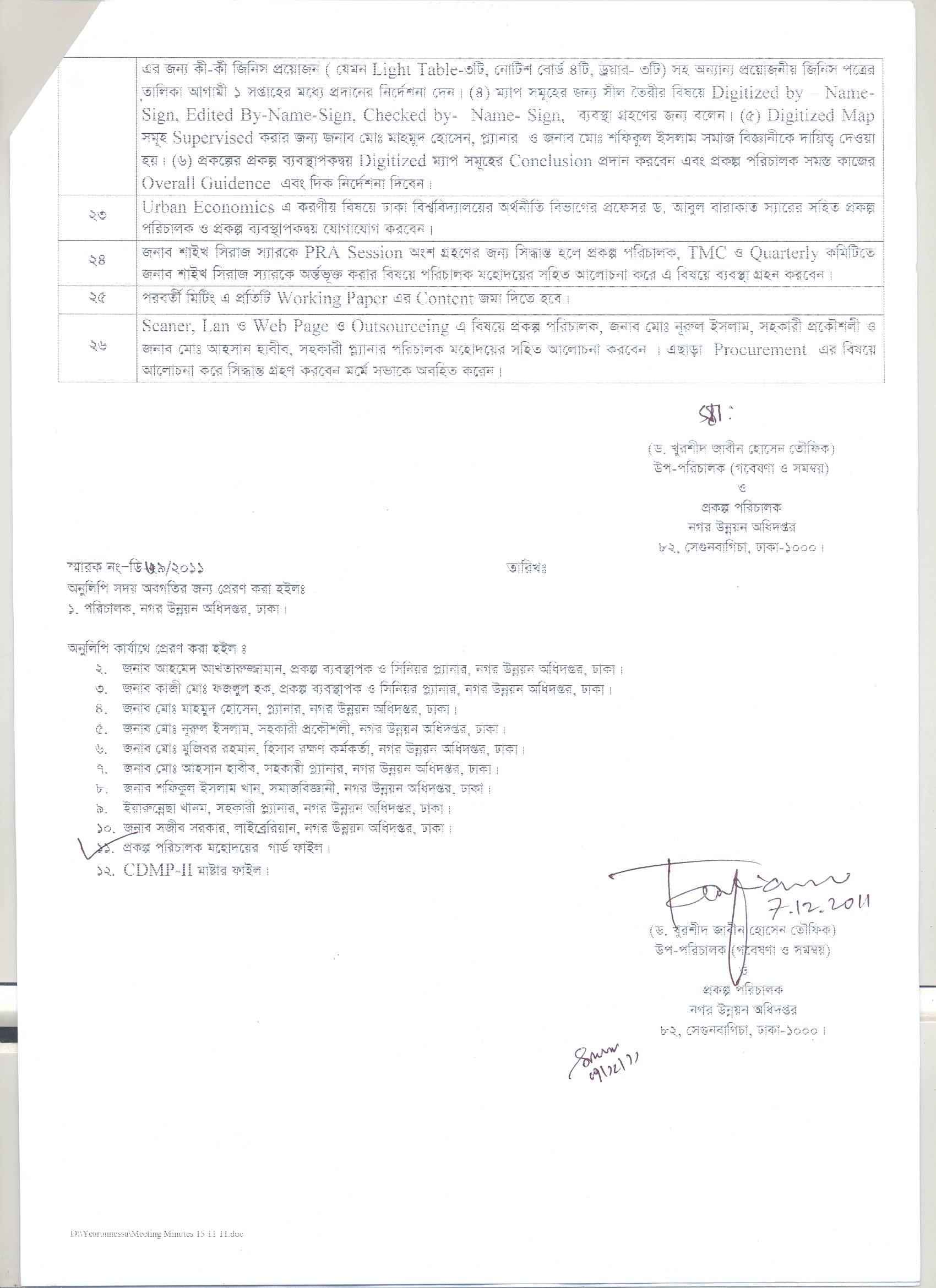 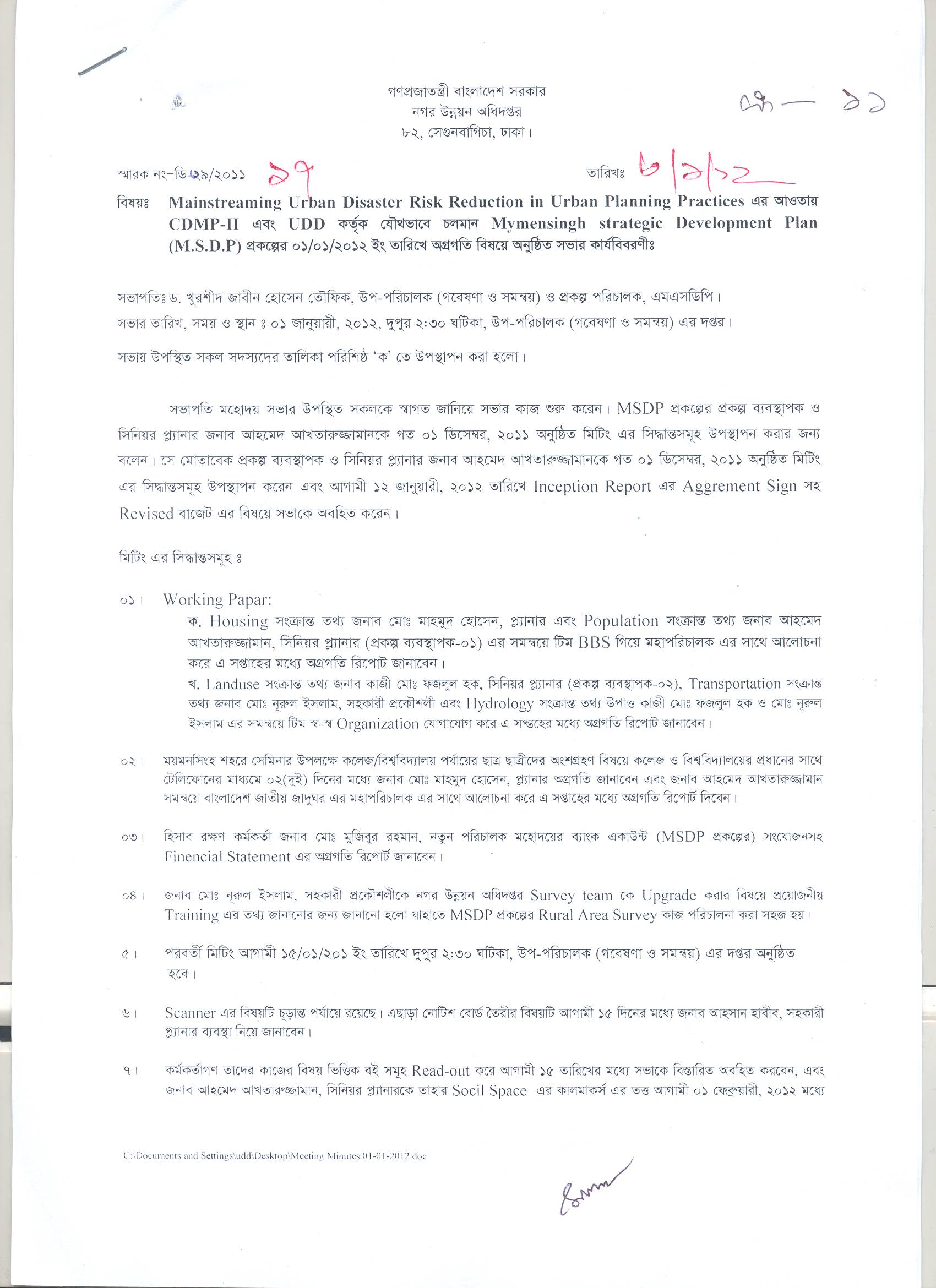 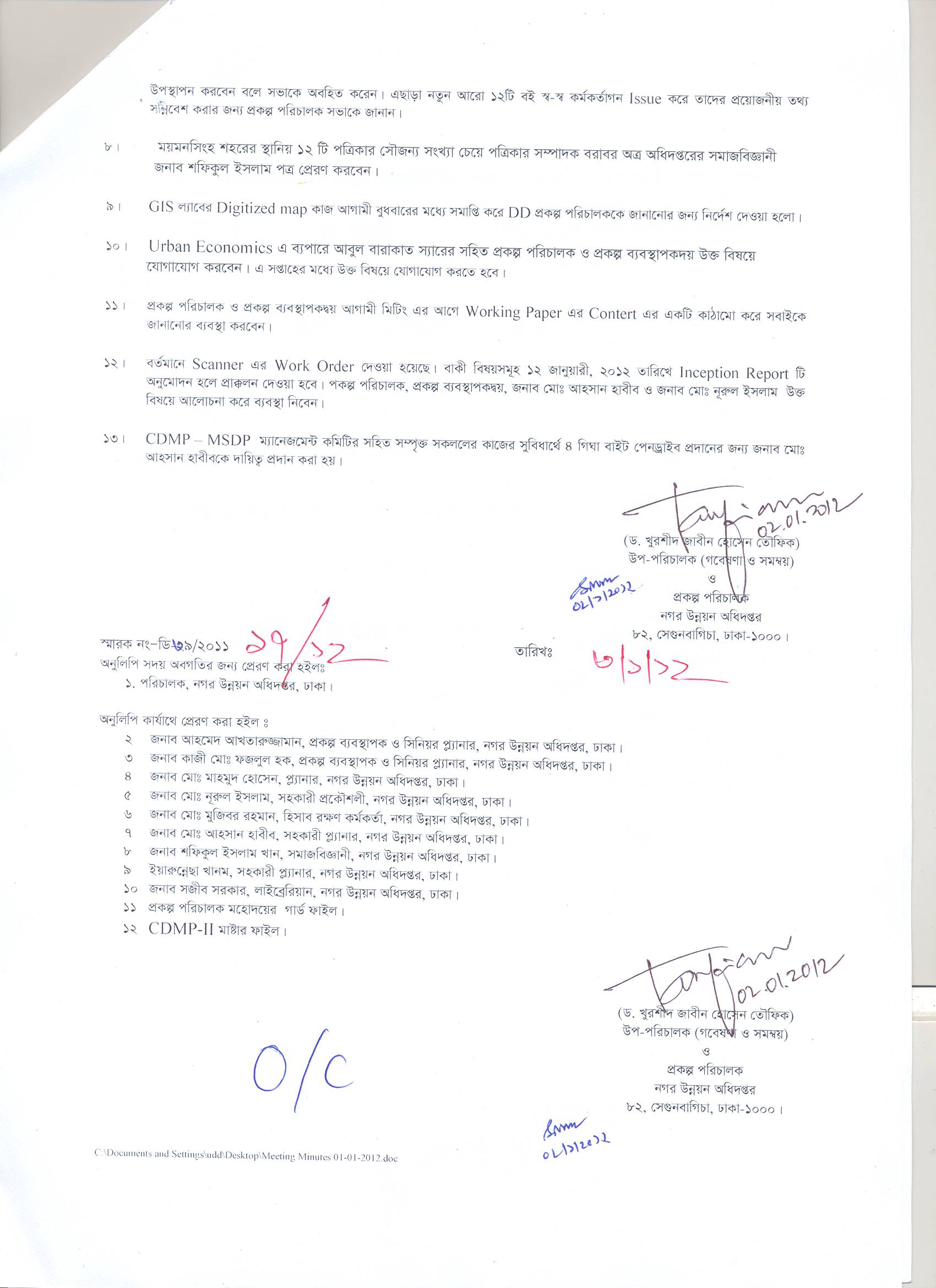 &&&&&&&&&&&&&&&&&&&&&&&&&&&&&&&&&& MYcÖRvZš¿x evsjv‡`k miKvibMi Dbœqb Awa`ßi82, †m¸bevwMPv, XvKv|¯§viK bsÑwW-39/2011						                                         ZvwiLtwelqt	Mainstreaming Urban Disaster Risk Reduction in Urban Planning Practices Gi AvIZvq CDMP-II Ges UDD KZ©„K †hŠ_fv‡e Pjgvb Mymensingh strategic Development Plan (M.S.D.P) cÖK‡íi 10/1/2012 Bs Zvwi‡L AMÖMwZ wel‡q AbywôZ mfvi Kvh©weeiYx|mfvcwZt	W. Lyikx` Rvexb †nv‡mb †ZŠwdK, Dc-cwiPvjK (M‡elYv I mgš^q) I cÖKí cwiPvjK, GgGmwWwc|mfvi ZvwiL, mgq I ¯’vb t 10 Rvbyqvix, 2012, `ycyi 12 NwUKv, Dc-cwiPvjK (M‡elYv I mgš^q) Gi `ßi| mfvq Dcw¯’Z mKj m`m¨‡`i ZvwjKv cwiwkô ÔKÕ †Z Dc¯’vcb Kiv n‡jv|mfvcwZ g‡nv`q mfvi Dcw¯’Z mKj‡K ¯^vMZ Rvwb‡q mfvi KvR ïi“ K‡ib| AvMvgx 20/01/2012Bs Zvwi‡L AbywôZ wPÎv¼b I iPbv cÖwZ‡hvwMZvi AMÖMwZ wel‡q MZ 7/1/12 Bs n‡Z 9/1/12 Bs ZvwiL chšÍ© Rbve kwdKzj Bmjvg Lvb, mgvRweÁvbx Ges Rbve †gvt gvngy` †nv‡mb, c­¨vbvi miRwg‡b wdì IqvK© K‡ib| cÖ_‡gB cÖKí cwiPvjK g‡nv`q Rbve kwdKzj Bmjvg Lvb, mgvRweÁvbx Gi Kv‡Q wPÎv¼b I iPbv cÖwZ‡hvwMZvi AMÖMwZ wel‡q Rvb‡Z Pvb | Rbve kwdKzj Bmjvg Lvb, mgvRweÁvbx  Zv‡`i Kg©Kv‡Ûi Dci mvwe©K Av‡jvPbv K‡ib | Av‡jvPbvi †cÖw¶‡Z  wgwUs G wb‡b¥v³ wm×všÍmg~n M„nxZ nq | 1| wPÎv¼b cÖwZ‡hvwMZvi wel‡q †Rjv cÖkvmK g‡nv`‡qi mv‡_ †hvMv‡hvM Kiv n‡j, wPÎv¼b cÖwZ‡hvwMZvi Rb¨ cÖ¯—vweZ Abyôv‡b wZwb mfvcwZ wnmv‡e _vK‡eb e‡j m¤§wZ Ávcb K‡i‡Qb|2| wPÎv¼b cÖwZ‡hvwMZvi wePvi‡Ki f~wgKvq  _vK‡eb  1 . cwiPvjK, bMi Dbœqb Awa`ßi  2.Dc-wKcvi ,Rqbyj msMÖnkvjv   3.AvU© wk¶K, Rqbyj msMÖnkvjv  |3| wPÎv¼b  cÖwZ‡hvwMZvi Rb¨ gqgbwms‡n Rqbyj Av‡e`xb AvU© M¨vjvixi gvV fvov Kiv n‡q‡Q| wPÎv¼b cÖwZ‡hvwMZvi Rb¨ Dc-wKcvi, Rqbyj msMÖnkvjv  100-150 Rb cÖwZ‡hvMx n‡Z cv‡i e‡j Avk¦vm w`‡q‡Qb|GQvovI Ab¨vb¨ AvU© ¯‹zj‡K cÎ gvidZ Rvbv‡bv n‡q‡Q|4|  †Kej wUwf‡Z cÖPvibvi Rb¨ e¨q n‡e  2000/- UvKv (Kg-‡ekx)Ges GKgvm ch©š— cÖwZ 35 wg: cici Ribbon notice-G †`Lv‡e| G wel‡q cieZx©‡Z wm×vš— †b&Iqv n‡e|5| †iwR‡÷ªkb Kivi Rb¨ Dc-wKcvi , Rqbyj Av‡e`xb AvU© M¨vjvix m¤§Z nb| bMi Dbœqb Awa`ßi ‡_‡K hveZxq KvMR I Format mieivn Kiv nq|6| mKj cÖwZ‡hvMx‡`i Bs‡iRx‡Z mb` cÎ cÖ`vb Kiv n‡e|7| iPbv cÖwZ‡hvwMZvi wel‡q wewfbœ wk¶v cÖwZôv‡bi KZ…©c‡¶i mv‡_ †hvMv‡hvM Kiv n‡j D‡j­wLZ KZ…©c¶ AskMÖn‡Yi AvMÖn cÖKvk K‡i‡Qb| iPbv cÖwZ‡hvwMZvi Rgv`v‡bi mgq evwo‡q 20/1/12 ZvwiL ch©š— ewa©Z  Kiv n‡q‡Q| 8| 15 w`b cici bMi Dbœqb Awa`ßi eivei wewfbœ cwÎKv Awdm †_‡K cwÎKv †cÖiY Kiv n‡e e‡j cwÎKv KZ©„c¶mg~n ivwR Av‡Qb g‡g© Rvbv‡bv nq| 9| †cÖmK¬ve KZ…©c†¶i mv‡_ †hvMv‡hv&M Kiv n‡j †cÖmK¬ve KZ…©c¶ mykxj mgv‡Ri cÖwZwbwa‡`i ZvwjKv  mieivn K‡ib |10|  Rbve kwdKzj Bmjvg Lvb  Snack Gi Rb¨ mvwi›`v  I avbwmwoi †m¤új Dc¯’vcb K‡ib|  cÖwZR‡b LiP n‡e 52/-55/- UvKv (Kg-‡ekx)|11| D³ Abyôv‡b mvDÛ wm‡÷gmn gvBwKs I †W‡Kv‡iUi Gi Rb¨ LiP n‡e 5500/- -6000/- UvKv (Kg-‡ekx)|12| Rqbyj Av‡e`xb AvU© M¨vjvix‡Z AC mn 100 R‡bi avib ¶gZv m¤úbœ †mwgbvi K‡¶i fvov †b&Iqvi mye¨e¯’v Av‡Q| hvi fvov n‡e ˆ`wbK 2000-3000/- UvKv(Kg-‡ekx)|13| 20/01/2012 Zvwi‡Li  cÖwZ‡hvwMZvi Rb¨ gqgbwmsn †gq‡ii mv‡_ †hvMv‡hvM Kiv n‡j †gqi‡K cvIqv hvqwb| cieZx©‡Z AveviI †hvMv‡hvM Kiv n‡e|14| GIZ Gi A_©vq‡b †h me KvR gqgbwms‡n n‡q‡Q , Zvi WvUv UDD†K GIZ mieivn Ki‡eb e‡j cÖKí cwiPvjK Rvwb‡q‡Qb |15| 20/1/12 Zvwi‡Li wPÎv¼b cÖwZ‡hvwMZvi D‡Øvabx Abyôv‡bi mfvcwZZ¡ Ki‡eb DC g‡nv`q, cÖavb AwZw_ NPD , we‡kl AwZw_ †gqi Ges ab¨ev`v‡šÍ UDD Gi cwiPvjK _vK‡eb e‡j cÖv_wgK Av‡jvPbv  nq| G wel‡q KZ…©c‡¶i mv‡_ Av‡jvPbv Kiv n‡e| 16| D³ Abyôv‡bi Rb¨ `vIqvZ cÎ ˆZixi `vwq‡Z¡  _vK‡eb Rbve  kwdKzj Bmjvg Lvb,mgvRweÁvbx Ges †gvt Avnmvb nvwee mnKvix c­¨&vbvi|17| cÖKí m¤úwK©Z Working †ccvi  n‡e esjvq Ges Bs‡iRx‡Z| evsjvq i“cvšÍi Ki‡eb Rbve KvRx †gvt dRjyj nK, wmwbqi c­¨vbvi I cÖKí e¨e¯’vcK- 2,Ges Bqvi“‡bœQv Lvb, mnKvix c­¨vbvi|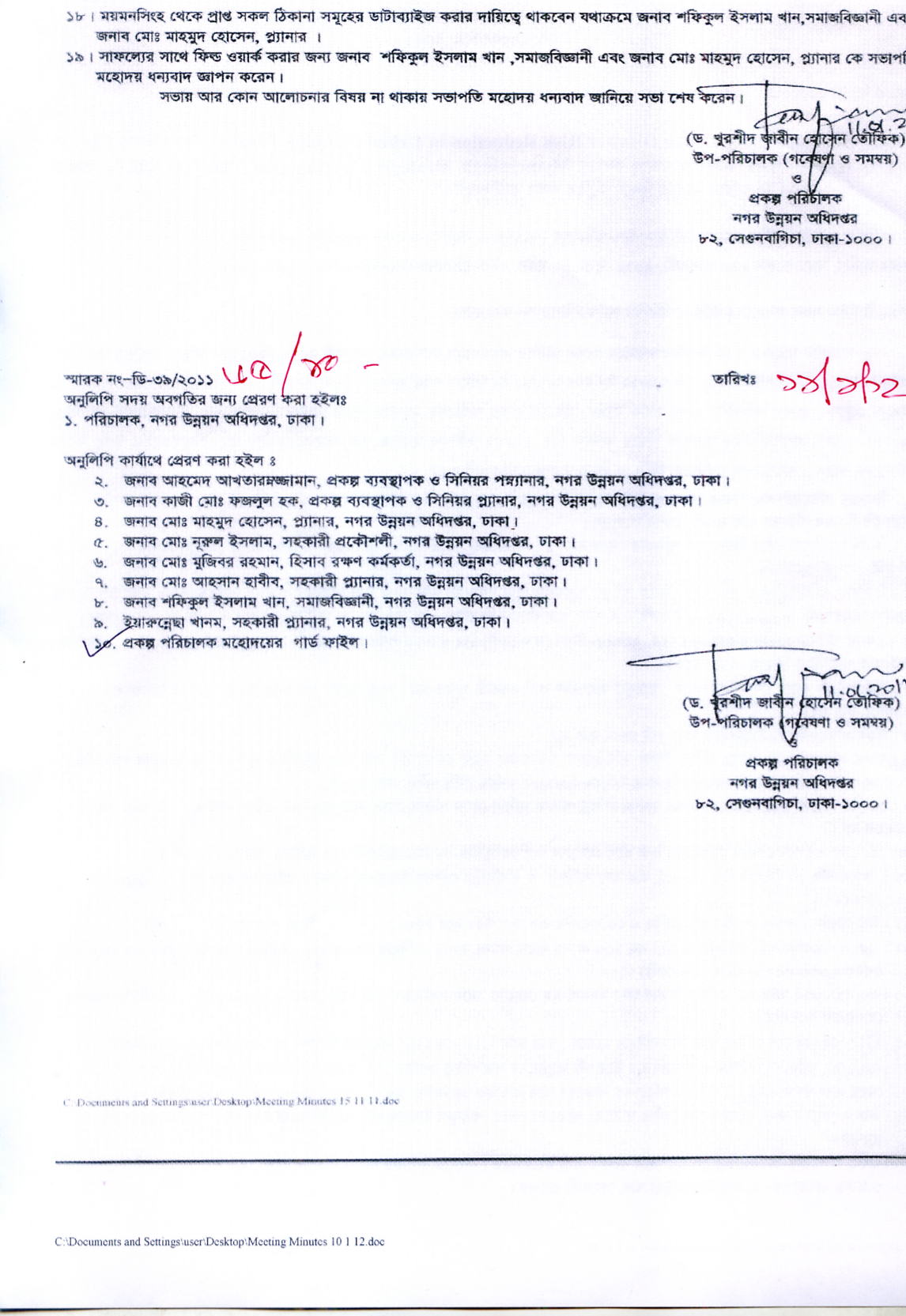 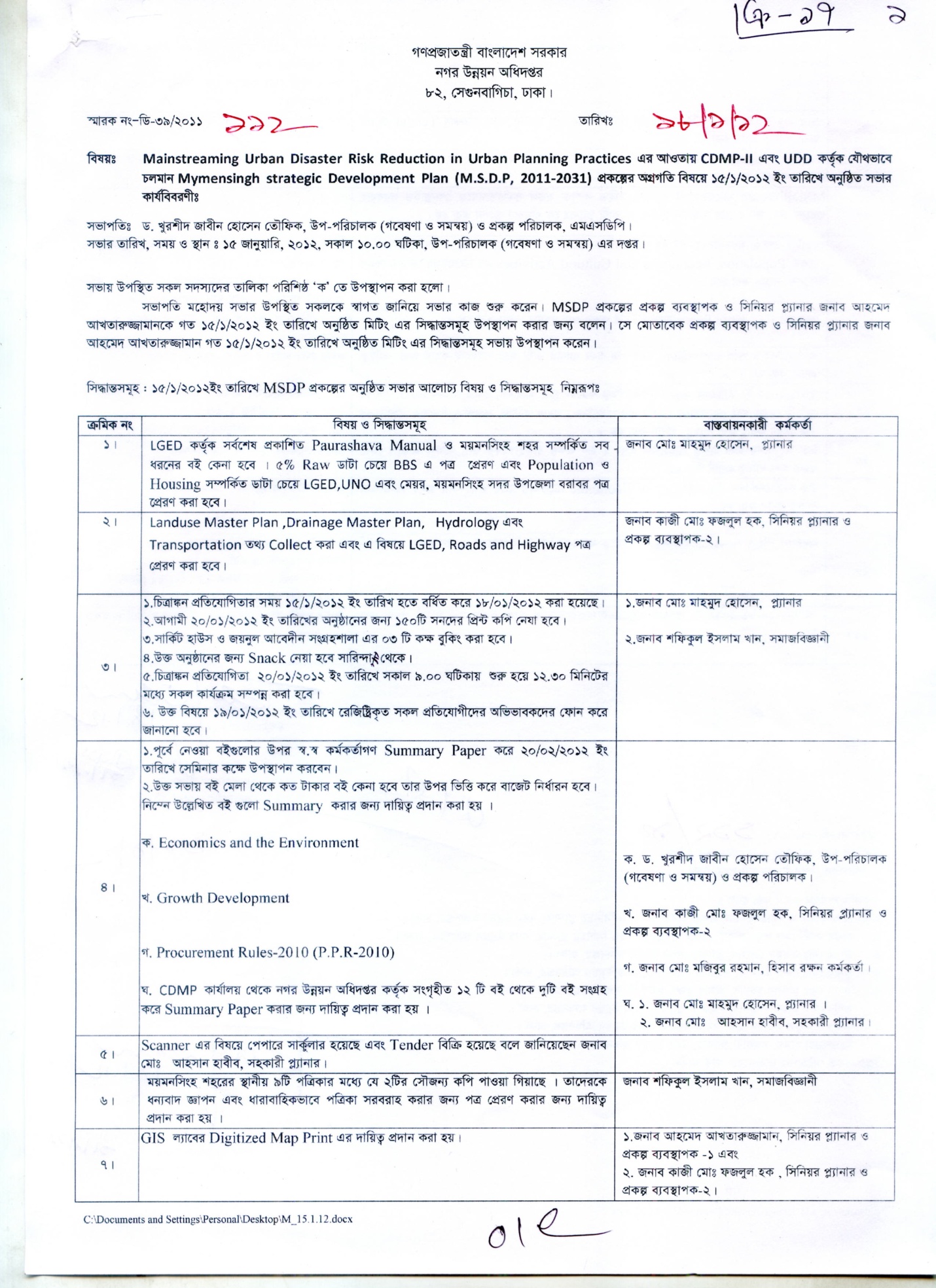 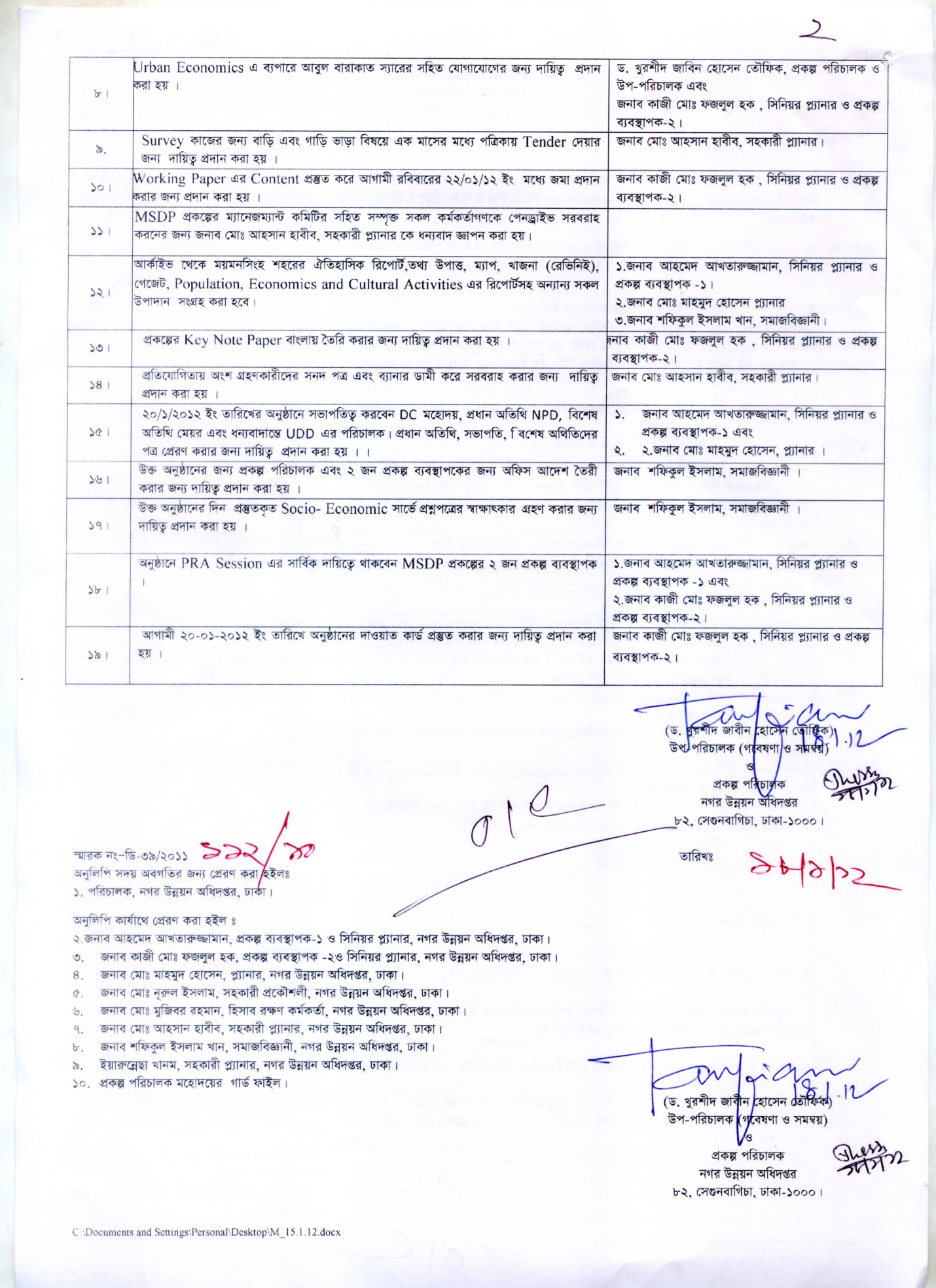 welq`vwqZ¡ cÖvß Kg©KZ©v15/11/2011 Bs Zvwi‡L UDD‡Z AbywôZ mfviHousingRbve †gvt gvngy` †nv‡mb  cø¨vbvi‡m Abyhvhx Working Paper mg~‡ni Housing wel‡q gqgbwmsn kn‡ii Word wise Abyhvqx Household Gi Av‡iv Information collect Kivi Rb¨ Rbve †gvt gvngy` †nv‡mb, cø¨vbvi Gi cÖwZ ¸iæZ¡ Av‡ivc K‡ib |Landuse (Spatial Quality)Rbve KvRx †gvt dRjyj nK wmwbqi cø¨vbviWorking paper, Landuse (Spatial Quality) wel‡q MSDP  cÖK‡íi ‡gŠRvg~n Digitized Kivi ci Zv Geo-Reference Kiv n‡e| Landuse Z_¨ Collect Gi wel‡q wmwbqi cø¨vbvi Rbve Avn‡g` AvLZviæ¾vgvb, Ges Dc-cwiPvjK I cÖKí cwiPvjK Rbve W. Lyikx` Rvexb †nv‡mb †ZŠwdK Gi mnvqZvq Rbve KvRx †gvt dRjyj nK, wmwbqi cø¨vbvi I cÖKí e¨e¯’vcK cÖavb f~wgKv cvjb Ki‡eb|HydrologyRbve KvRx †gvt dRjyj nK wmwbqi cø¨vbviRbve †gvt byiæj Bmjvg  mnKvix cÖ‡KŠkjxHydrology: Working paper Hydrology  wel‡q gqgbwmsn †cŠimfvi cvwb Dbœqb †evW© I IWM †K wPwV †cÖi‡Yi Rb¨ Rbve dRjyj nK, wmwbqi cø¨vbvi I cÖKí e¨e¯’vcK ‡K `vwqZ¡ cÖ`vb Kiv nqTransportationRbve †gvt byiæj Bmjvg  mnKvix cÖ‡KŠkjxRbve KvRx †gvt dRjyj nK wmwbqi cø¨vbviTransportation: Rbve byiæj Bmjvg BRTA †_‡K wPwV †cÖi‡Yi gva¨‡g Transportation Gi database collect Ki‡eb| GQvov Origin and Distination Survey Gi wel‡q Rbve KvRx †gvt dRjyj nK Ges LGED Database e¨envi Kivi wel‡q Rbve †gvt Avnmvb nvexe, mnKvix cø¨vbvi Gi mnvqZvq Rbve b~iæj Bmjvg, mnKvix cÖ‡KŠkjx KvRwU m¤úbœ Ki‡eb |PopulationRbve Avn‡g` AvLZviæ¾vgvb wmwbqi cø¨vbviRbve kwdKzj Bmjvg Lvb mgvRweÁvbx Bqviæ‡bœQv Lvbg            mnKvix cø¨vbviPopulation: Population Gi Raw WvUv Yearwise Collect Kivi wel‡q BBS †K wPwV w`‡q Rbve Avn‡g` AvLZviæ¾vgvb e¨e¯’v wb‡eb|µwgK bs30-10-2011 wgwUs Gi wm×všÍ15-11-2011 wgwUs Gi wm×všÍ2|gqgbwmsn kn‡i †mwgbvi Dcj‡¶ wPÎv¼b I iPbv cÖwZ‡hvwMZvq AskMÖnb Kivi  Rb¨ gqgbwmsn kn‡i Aew¯’Z ¯‹zj I K‡j‡Ri cÖavb eivei cÎ †cÖi‡Yi Rb¨ Rbve †gvt gvngy` †nv‡mb, cø¨vbvi‡K `vwqZ¡ cÖ`vb Kiv nq|gqgbwmsn kn‡i †mwgbvi Dcj‡¶ AwZkxNÖB W. gvmy` Kvgvj m¨v‡ii mwnZ CDMP †Z †h‡q Av‡jvPbv Ki‡Z n‡e| Rbve †gvt gvngy` †nv‡mb, cø¨vbvi D³ wel‡q Email Ki‡eb|3|Google earth Professional Software msMÖn Kivi Rb¨ Rbve †gvt Avnmvb nvexe, mnKvix cø¨vbvi‡K `vwqZ¡ cÖ`vb Kiv nq|Rbve †gvt Avnmvb nvexe, mnKvix cø¨vbvi QywU‡Z _vKvq Google earth Professional Software Gi wel‡q c‡i wm×všÍ Rvbv‡bv n‡e |4|`ß‡ii wnmve i¶Y Kg©KZ©v Rbve gywRei ingvb‡K GgGmwWwcG cÖK‡íi Financial Statement  AvMvgx 03 iv b‡f¤^i Gi g‡a¨ cÖ`v‡bi Rb¨ wb‡`©k cÖ`vb Kiv nq|MSDP cÖK‡íi MZ 3 b‡f¤^i `vwLjK…Z Financial statement Gi wel‡q wnmve Rbve †gvt gywRei ingvb, wnmve i¶Y  Awdmvi, Rbve Avn‡g` AvLZviæ¾vgvb, wmwbqi cø¨vbvi, I Rbve KRx †gvt dRjyj nK wmwbqi cø¨vbvi mn cÖKí cwiPvjK Av‡jvPbv Ki‡eb |5|Basic GIS I Advanced GIS Training Gi Rb¨ CDMP-II ‡K ab¨ev` Ávcbmn mnKvix cÖ‡KŠkjx Rbve †gvt b~iæj Bmjvg‡K Survey Related Training G Ask MÖn‡Yi Rb¨ Rbve Avn‡g` AvLZviæ¾vgvb (wmwbqi cø¨vbvi) I Rbve †gvt gvngy` †nv‡mb (cø¨vbvi) †K `vwqZ¡ †`Iqv nq|Rbve †gvt b~iæj Bmjvg, mnKvix cÖ‡KŠkjx‡K Training G Include Kivi Ges Basic GIS I Advanced GIS Training Gi Rb¨ CDMP-II ‡K welqwU ab¨ev` Ávc‡bi mwnZ AšÍf©~³ Ki‡Z n‡e|6|GgGmwWwcG cÖK‡íi Computer mn Ab¨vb¨ Instrument Gi Rb¨ Kx Kx Software Av‡Q Ges Av‡iv Software cÖ‡qvRb n‡e wKbv Zvi ZvwjKv ‡`Iqvi Rb¨ Rbve †gvt b~iæj Bmjvg, mnKvix cÖ‡KŠkjx ‡K `vwqZ¡ cÖ`vb Kiv nq|Rbve †gvt b~iæj Bmjvg, mnKvix cÖ‡KŠkjx Next Meetting G D³ welqwU Present Ki‡eb|7|GgGmwWwcG cÖK‡íi Delegation of Administrative & Financial power cwiPvjK g‡nv`‡qi mv‡_ Av‡jvPbv c~e©K wbimbK‡í W. Lyikx` Rvexb †nv‡mb †ZŠwdK, cÖKí cwiPvjK I Dc-cwiPvjK (M‡elYv I mgš^q) I Rbve †gvt Avnmvb nvexe, mnKvix cø¨vbvi D‡`¨vM MÖnY Ki‡eb|f~Zc~e© cwiPvjK D³ wel‡q AvMÖn cÖKvk K‡ib bvB †m‡nZz D³ wel‡q bZzb Director Gi mwnZ Av‡jvPbv Kiv n‡e |8|GgGmwWwcG cÖK‡íi Inception Report wU cÖKí mswkøó Kg©KZ©vMY‡K CD Write K‡i cÖ`vb Kivi Rb¨, Bqviæ‡bœQv Lvbg, mnKvix cø¨vbvi ‡K `vwqZ¡ cÖ`vb Kiv nq |cÖKí mswkøó Kg©KZ©vMY‡K CD Write K‡i cÖ`vb Kivi Rb¨ Bqviæ‡bœQv Lvbg, mnKvix cø¨vbvi,  ab¨ev` Ávcb Kiv nq|9| `ß‡ii Plotter wU mvwf©wms Gi Rb¨ wnmve i¶Y Kg©KZ©v I Rbve †gvt   Avnmvb nvexe, mnKvix cø¨vbvi‡K AvMvgx 03 b‡f¤^i, 2011 Gi g‡a¨ Kvh©Kvix e¨e¯’v †bIqvi Rb¨ wb‡`©k cÖ`vb Kiv nq|Plotter wU mvwf©wms m¤úbœ Kivi Rb¨ Rbve †gvt   Avnmvb nvexe, mnKvix cø¨vbvi‡K ab¨ev` Ávcb Kiv nq|10|jvB‡eªix Gi Database ‰Zix K‡i Work Schedule cÖ`vb Kivi Rb¨ Rbve KvRx †gvt dRjyj nK, wmwbqi cø¨vbvi, Rbve kwdKyj Bmjvg Lvb, mgvR weÁvbx I Rbve mRxe miKvi, jvB‡eªwiqvb‡K `vwqZ¡ cÖ`vb Kiv nq| Rbve †gvt kwdKzi ingvb mgvRweÁvbx eZ©gv‡b C‡`i QzwU‡Z i‡q‡Qb| D³ e¨vcv‡i 21/11/2011 g‡a¨ e¨e¯’v †bIqv n‡e| 11|cÖwZ 15 (c‡bi) w`b ci ci GgGmwWwcG cÖK‡íi AMÖMwZ mfv AbywôZ n‡e| Rbve †gvt gvngy` †nv‡mb, cø¨vbvi Meeting Gi Minutes ‡jLv Ges Zv Rvwi Kivi `vwq‡Z¡ _vK‡eb Rbve kwdKzj Bmjvg Lvb, mgvRweÁvbx I Bqviæ‡bœ&Qv Lvbg, mnKvix cø¨vbvi |cieZx© wgwUs AvMvgx 01/12/2011 Bs Zvwi‡L AbywôZ n‡e|12|GgGmwWwcG cÖK‡íi hveZxq me Kv‡Ri AvK©vBf _vK‡e, hv cÖKí cwiPvj‡Ki `ß‡i msi¶Y Kiv n‡e| Rbve Rbve Avn‡g` AvLZviæ¾vgvb, wmwbqi cø¨vbvi I Rbve KvRx ‡gvt dRjyj nK, wmwbqi cø¨vbvi Removable Harddisk G cÖK‡íi mg¯Í Activity Save K‡i ivL‡eb hv 15 (c‡bi) w`b cici Update Ki‡Z n‡e|µwgK bs30-10-2011 wgwUs Gi wm×vš—15-11-2011 wgwUs Gi wm×všÍ13|GgGmwWwcG cÖK‡íi GKwU †bvwUk †evW© ˆZix K‡i Awdm Av‡`k mg~n †bvwUk †ev‡W© cÖ`k©b Kivi Rb¨ Rbve †gvt Avnmvb nvexe, mnKvix cø¨vbvi‡K `vwqZ¡ cÖ`vb Kiv nq| Scanner  Gi cÖv°jb P~ovšÍ bv Kiv ch©šÍ D³ wel‡q wm×všÍ MÖnY Kiv hv‡”Q bv|14|Inception Report  Gi KvR mgvß nIqvi ci Transparent Folder cÖvq 25 (cuwPk) wU cvIqv hvq bvB| Inception Report cÖ¯‘Z Kivi mgq Dcw¯’Z mKj‡K AewnZ KiY Ges fyj emZ wb‡q _vK‡j Riæix wfwË‡Z †diZ †`Iqvi Rb¨ Aby‡iva Kiv †Mj| D³ wel‡q Kvh©Kwi e¨e¯’¨v †bIqv n‡q‡Q|15|Mouza Map Digitizes Gi e¨vcv‡i Staff †`i Kv‡Ri mgq‡K Reschudle Kivi `vwqZ¡ Rbve KvRx dRjyj nK, wmwbqi cø¨vbvi‡K †`qv n‡jv|16|bZzb cwiPvj‡Ki bv‡g Account Transfer Kivi wel‡q Account officer Kvh©Kix e¨e¯’v wb‡eb|17|GIS Lab Gi cÖ‡Z¨KwU Computer Password †`Iqv _vK‡e| †m e¨vcv‡i Rbve †gvt gvngy` †nv‡mb  cø¨vbvi‡K `vwqZ¡ cÖ`vb Kiv n‡jv| 15 w`b ci ci Password cwieZ©b Ki‡Z n‡e Ges cÖKí cwiPvjK, cÖKí e¨e¯’vcKØq‡K Password m¤ú‡K© AeMZ Kiv‡eb Rbve †gvt gvngy` †nv‡mb,  cø¨vbvi |